RESPIRATOR USER SCREENING FORM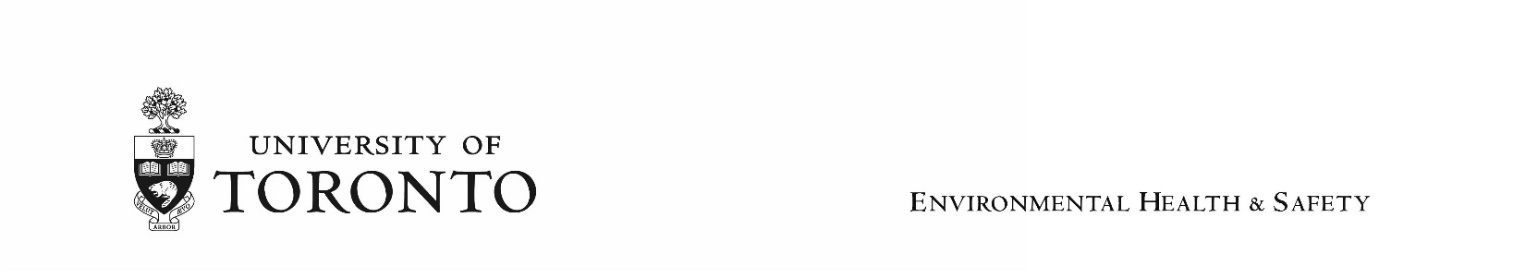 Parts 1, 2 and 3 of this form to be completed by the supervisor of the respirator userPART 1:	RESPIRATOR USER INFORMATION    Please note: If you answered “Yes” to either question, do not proceed with booking an appointment with EHS. You must arrange your fit test with a    3rd-party vendor through your faculty or department. Speak to your faculty/department contact.
PART 2: 	CONDITIONS OF USE AND SPECIAL WORK CONSIDERATIONSActivities requiring respirator use: _____________________________________________________________________Frequency of respirator use:	☐ daily	☐ weekly	☐ monthly	☐ yearly	☐ uncertainExertion level during use:	☐ light	☐ moderate	☐ heavy	☐ other	Duration of respirator use per shift:	☐ < ¼ hour	☐ > ¼ hour	☐ > 2 hours	 ☐ variable	Temperature during use:	☐ < 0°C	☐ > 0°C and < 25°C	☐ > 25°CConditions pertaining to heat or cold stress: 	☐ Not applicable ☐ Continuous work > 30 minutes when Humidex > 30°C (indoors or outdoors)☐ Continuous work > 30 minutes in hot indoor areas (e.g., steam plant, mechanical rooms)☐ Continuous work > 30 minutes in temperatures < -15°C or wind chill < -25°C Atmospheric pressure during use:	☐ reduced	         ☐ normal/ambient       ☐ increasedUncontrolled hostile environment:	☐ not applicable      ☐ emergency escape   ☐ police activity   ☐ IDLH    	         ☐ oxygen deficiency   		☐ confined spaces   ☐ hazardous materials (emergency)   ☐ other (please specify): ______________________________________________________________________Other personal protective equipment (PPE):☐ Not applicable    ☐ Additional types of PPE equipment will be worn during respirator use:Please specify: _______________________________________________________________________________☐ Tools/equipment will be carried during respirator use:
    	Maximum weight of tools/equipment: ______________     Average weight of tools/equipment: ______________PART 3: 	TYPES OF RESPIRATORS TO BE USED (check all that apply) 		     Please note: EHS conducts fit-testing with a limited number of respirator options. If a department uses a specific make and model of respirator, the user is responsible for bringing a respirator to the fit-testing session. Please contact EHS if you have any questions. Supervisor Signature: _________________________________________	Date: ___________________________PART 4: 	RESPIRATOR USER’S HEALTH CONDITIONS (to be completed by respirator user)Some conditions can seriously affect your ability to safely use a respirator. Do you have or do you experience any of the following or any other condition that could affect respirator use? Check YES or NO. DO NOT specify the condition(s). 				☐ YES		☐ NOShortness of breath		     Breathing difficulties		     Chronic bronchitis		EmphysemaLung disease			     Chest pain or exertion	     	     Heart problems		AllergiesHypertension			     Cardiovascular disease	     	     Thyroid problems		DiabetesNeuromuscular disease		     Fainting spells		     	     Dizziness/nausea		SeizuresTemperature susceptibility	     Claustrophobia		     Fear of heights			Hearing impairment Pacemaker			     Panic attacks			     Colour blindness		AsthmaReduced sense of smell		     Reduced sense of taste	     	     Vision impairment		Back/neck problems Facial features/skin conditions	     
Prescription medication to control a conditionOther condition(s) affecting respirator useHave you had previous difficulty while using a respirator?				☐ Yes		☐ NoDo you have concerns about your future ability to use a respirator safely?		☐ Yes		☐ NoPlease note: if you answered Yes to (a), (b), or (c), this information will only be shared with EHS’ Occupational Health as further assessment is required prior to respirator use. Signature of Respirator User: _______________________________________      Date: ___________________________PART 5: 	HEALTH CARE PROFESSIONAL PRIMARY ASSESSMENT (if required) – to be completed by Occupational Health Nurse Assessment date: _________________________________________________Respirator use permitted:		☐ Yes		☐ No		☐ UncertainReferred to medical assessment:	☐ Yes		☐ NoComments: __________________________________________________________________________________________________________________________________________________________________________________________Re-assessment date: ______________________________________________Name of Health Care Professional: ________________________________      Title: ______________________________Signature of Health Care Professional: _____________________________     Date: ______________________________	PART 6: 	MEDICAL ASSESSMENT (if required) – to be completed by Occupational Health Physician Assessment Date: _________________________________________________☐ Class 1. Respirator use is permitted with no restrictions ☐ Class 2. Respirator use is permitted with specific restrictions:
                     Specify: __________________________________________________________________________________☐ Class 3. Respirator use is NOT permitted. 	Name of Physician: ____________________________________________       Title: ______________________________

Signature of Physician: _________________________________________       Date: ______________________________First Name:Last Name:  Personnel Number:Telephone:  Department:Job Title:Supervisor Name:Do you require a respirator (e.g., N95) for a clinical placement at an off-campus location (e.g., hospital)?Do you require a respirator (e.g., N95) for a clinical placement at an off-campus location (e.g., hospital)?Do you require a respirator (e.g., N95) for a clinical placement at an off-campus location (e.g., hospital)?Do you require a respirator (e.g., N95) for a clinical placement at an off-campus location (e.g., hospital)?☐ Yes	 ☐ NoAre you an undergraduate dental student who needs a respirator fit test for clinical work? Are you an undergraduate dental student who needs a respirator fit test for clinical work? Are you an undergraduate dental student who needs a respirator fit test for clinical work? Are you an undergraduate dental student who needs a respirator fit test for clinical work? ☐ Yes	 ☐ NoTight-fitting facepiece respirator   ☐ Disposable air-purifying respirator (e.g., N95)  ☐ Non-powered half-face elastomeric respirator  ☐ Non-powered full-face elastomeric respirator  ☐ Powered air-purifying respirator (PAPR)☐ Supplied-air respirator (SAR)☐ Self-contained breathing apparatus (SCBA)Loose-fitting facepiece respirator☐ PAPR with hood or headcover☐ SAR with hood or headcover☐ Supplied-air suitTight-fitting facepiece respirator   ☐ Disposable air-purifying respirator (e.g., N95)  ☐ Non-powered half-face elastomeric respirator  ☐ Non-powered full-face elastomeric respirator  ☐ Powered air-purifying respirator (PAPR)☐ Supplied-air respirator (SAR)☐ Self-contained breathing apparatus (SCBA)Tight-fitting facepiece respirator   ☐ Disposable air-purifying respirator (e.g., N95)  ☐ Non-powered half-face elastomeric respirator  ☐ Non-powered full-face elastomeric respirator  ☐ Powered air-purifying respirator (PAPR)☐ Supplied-air respirator (SAR)☐ Self-contained breathing apparatus (SCBA)☐ Other (specify): ______________________________